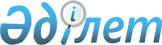 О внесении изменений в решение маслихата района Т. Рыскулова от 23 декабря 2016 года № 11-5 "О районном бюджете на 2017-2019 годы"Решение маслихата района Т.Рыскулова Жамбылской области от 12 апреля 2017 года № 14-4. Зарегистрировано Департаментом юстиции Жамбылской области 21 апреля 2017 года № 3395      Примечание РЦПИ.

      В тексте документа сохранена пунктуация и орфография оригинала.

      В соответствии со статьей 109 Бюджетного кодекса Республики Казахстан от 4 декабря 2008 года, Закона Республики Казахстан от 23 января 2001 года "О местном государственном управлении и самоуправлении в Республике Казахстан" и решением Жамбылского областного маслихата от 3 апреля 2017 года № 10-4 "О внесении изменений в решение Жамбылского областного маслихата от 9 декабря 2016 года № 7-3" "Об областном бюджете на 2017-2019 годы" (зарегистрировано в реестре государственной регистрации нормативно-правовых актов за № 3376) маслихат района Т.Рыскулова РЕШИЛ:

      1. Внести в решение маслихата района Т. Рыскулова от 23 декабря 2016 года № 11-5 "О районном бюджете на 2017-2019 годы" (зарегистрировано в реестре государственной регистрации нормативно-правовых актов за № 3269, опубликовано 20 января 2017 года в газете "Кұлан таңы") следующие изменения: 

      в пункте 1

      в подпункте 1): 

      цифры "8 495 946" заменить цифрами "8 507 875";

      цифры "2 654 867" заменить цифрами "2 656 567";

      цифры "3 266" заменить цифрами "6 866";

      цифры "6 050" заменить цифрами "1 050";

      цифры "5831763" заменить цифрами "5 843 692";

      в подпункте 2): 

      цифры "9 053 330" заменить цифрами "9 065 259";

      Приложения 1 и 7 к указанному решению изложить в новой редакции согласно приложениям 1 и 2 к настоящему решению. 

      2. Контроль за исполнением и публикацию на интернет ресурсе данного решения возложить на постоянную комиссию районного маслихата по вопросам экономики, финансов, бюджета и развития местного самоуправления. 

      3. Настоящее решение вступает в силу со дня государственной регистрации в органах юстиции и вводится в действие с 1 января 2017 года.

 Бюджет на 2017 год      (тысяч тенге)

      Бюджетные программы на 2017 год по сельским округам района Т.Рыскулова


					© 2012. РГП на ПХВ «Институт законодательства и правовой информации Республики Казахстан» Министерства юстиции Республики Казахстан
				
      Председатель сессии 

Секретарь районного

      районного маслихата 

маслихата

      З. Оразалиева 

Ш. Косалов
Приложение 1 к решению
маслихата района Т. Рыскулова
№ 14-4 от 12 апреля 2017 годаПриложение 1 к решению
маслихата района Т. Рыскулова
№ 11-5 от 23 декабря 2016 годаКатегория

Категория

Категория

Наименование доходов

сумма

Класс

Класс

сумма

Подкласс

Подкласс

сумма

1

2

3

4

5

I. ДОХОДЫ

8507875

1

Налоговые поступления

2656267

01

Подоходный налог

274004

2

Индивидуальный подоходный налог

274004

03

Социальный налог

204158

1

Социальный налог

204158

04

Hалоги на собственность

2146605

1

Hалоги на имущество

2078785

3

Земельный налог

3400

4

Налог на транспортные средства

62620

5

Единый земельный налог

1800

05

Внутренние налоги на товары, работы и услуги

20900

2

Акцизы

4500

3

Поступления за использование природных и других ресурсов

5000

4

Сборы за ведение предпринимательской и профессиональной деятельности

10700

5

Налог на игорный бизнес

700

07

Прочие налоги

500

1

Прочие налоги

500

08

Обязательные платежи, взимаемые за совершение юридически значимых действий и (или) выдачу документов уполномоченными на то государственными органами или должностными лицами

10100

1

Государственная пошлина

10100

2

Неналоговые поступления

6866

01

Доходы от государственной собственности

1103

1

Поступление части чистого дохода государственных предприятий

33

5

Доходы от аренды имущества, находящегося в государственной собственности

1070

04

Штрафы, пени, санкции, взыскания, налагаемые государственными учреждениями, финансируемыми из государственного бюджета, а также содержащимися и финансируемыми из бюджета (сметы расходов) Национального Банка Республики Казахстан

263

1

Штрафы, пени, санкции, взыскания, налагаемые государственными учреждениями, финансируемыми из государственного бюджета, а также содержащимися и финансируемыми из бюджета (сметы расходов) Национального Банка Республики Казахстан, за исключением поступлений от организаций нефтяного сектора

263

06

Прочие неналоговые поступления

5500

1

Прочие неналоговые поступления

5500

3

Поступления от продажи основного капитала

1050

03

Продажа земли и нематериальных активов

1050

1

Продажа земли

1050

2

Продажа нематериальных активов

0

4

Поступления трансфертов

5843692

02

Трансферты из вышестоящих органов государственного управления

5843692

2

Трансферты из областного бюджета

5843692

Наименование расходов

Сумма, тысяч тенге

Функциональная группа

Функциональная группа

Функциональная группа

Функциональная группа

Сумма, тысяч тенге

Администратор бюджетных программ

Администратор бюджетных программ

Администратор бюджетных программ

Сумма, тысяч тенге

Программа

Программа

Сумма, тысяч тенге

1

2

3

4

5

II. ЗАТРАТЫ

9065259

01

Государственные услуги общего характера

563730

112

Аппарат маслихата района (города областного значения)

24739

001

Услуги по обеспечению деятельности маслихата района (города областного значения)

24111

003

Капитальные расходы государственного органа

628

122

Аппарат акима района (города областного значения)

138746

001

Услуги по обеспечению деятельности акима района (города областного значения)

122054

003

Капитальные расходы государственного органа

16692

123

Аппарат акима района в городе, города районного значения, поселка, села, сельского округа

335589

001

Услуги по обеспечению деятельности акима района в городе, города районного значения, поселка, села, сельского округа

322899

022

Капитальные расходы государственного органа

12690

452

Отдел финансов района (города областного значения)

27072

001

Услуги по реализации государственной политики в области исполнения бюджета и управления коммунальной собственностью района (города областного значения)

23363

003

Проведение оценки имущества в целях налогообложения

1449

010

Приватизация, управление коммунальным имуществом, постприватизационная деятельность и регулирование споров, связанных с этим 

1910

018

Капитальные расходы государственного органа

350

453

Отдел экономики и бюджетного планирования района (города областного значения)

16377

001

Услуги по реализации государственной политики в области формирования и развития экономической политики, системы государственного планирования

16276

004

Капитальные расходы государственного органа

101

458

Отдел жилищно-коммунального хозяйства, пассажирского транспорта и автомобильных дорог района (города областного значения)

9979

001

Услуги по реализации государственной политики на местном уровне в области жилищно-коммунального хозяйства, пассажирского транспорта и автомобильных дорог

9689

013

Капитальные расходы государственного органа

290

494

Отдел предпринимательства и промышленности района (города областного значения)

11228

001

Услуги по реализации государственной политики на местном уровне в области развития предпринимательства и промышленности

11169

003

Капитальные расходы государственного органа 

59

02

Оборона

5495

122

Аппарат акима района (города областного значения)

2000

005

Мероприятия в рамках исполнения всеобщей воинской обязанности

2000

122

Аппарат акима района (города областного значения)

3495

006

Предупреждение и ликвидация чрезвычайных ситуаций масштаба района (города областного значения)

2495

007

Мероприятия по профилактике и тушению степных пожаров районного (городского) масштаба, а также пожаров в населенных пунктах, в которых не созданы органы государственной противопожарной службы

1000

03

Общественный порядок, безопасность, правовая, судебная, уголовно-исполнительная деятельность

18824

458

Отдел жилищно-коммунального хозяйства, пассажирского транспорта и автомобильных дорог района (города областного значения)

18824

021

Обеспечение безопасности дорожного движения в населенных пунктах

18824

04

Образование

5823920

464

Отдел образования района (города областного значения)

851399

009

Обеспечение деятельности организаций дошкольного воспитания и обучения

332892

040

Реализация государственного образовательного заказа в дошкольных организациях образования

518507

123

Аппарат акима района в городе, города районного значения, поселка, села, сельского округа

14196

005

Организация бесплатного подвоза учащихся до школы и обратно в сельской местности

14196

464

Отдел образования района (города областного значения)

4520990

003

Общеобразовательное обучение

4309723

006

Дополнительное образование для детей

211267

465

Отдел физической культуры и спорта района (города областного значения)

103880

017

Дополнительное образование для детей и юношества по спорту

103880

464

Отдел образования района (города областного значения)

333455

001

Услуги по реализации государственной политики на местном уровне в области образования 

16953

004

Информатизация системы образования в государственных учреждениях образования района (города областного значения)

15000

005

Приобретение и доставка учебников, учебно-методических комплексов для государственных учреждений образования района (города областного значения)

120000

015

Ежемесячная выплата денежных средств опекунам (попечителям) на содержание ребенка-сироты (детей-сирот), и ребенка (детей), оставшегося без попечения родителей

14982

022

Выплата единовременных денежных средств казахстанским гражданам, усыновившим (удочерившим) ребенка (детей)-сироту и ребенка (детей), оставшегося без попечения родителей

1622

029

Обследование психического здоровья детей и подростков и оказание психолого-медико-педагогической консультативной помощи населению

22010

067

Капитальные расходы подведомственных государственных учреждений и организаций

142888

06

Социальная помощь и социальное обеспечение

634831

451

Отдел занятости и социальных программ района (города областного значения)

213927

005

Государственная адресная социальная помощь

5013

016

Государственные пособия на детей до 18 лет

157344

025

Внедрение обусловленной денежной помощи по проекту Өрлеу

51570

464

Отдел образования района (города областного значения)

3009

030

Содержание ребенка (детей), переданного патронатным воспитателям

3009

451

Отдел занятости и социальных программ района (города областного значения)

357339

002

Программа занятости

203921

004

Оказание социальной помощи на приобретение топлива специалистам здравоохранения, образования, социального обеспечения, культуры, спорта и ветеринарии в сельской местности в соответствии с законодательством Республики Казахстан

28951

006

Оказание жилищной помощи 

4020

007

Социальная помощь отдельным категориям нуждающихся граждан по решениям местных представительных органов

22454

010

Материальное обеспечение детей-инвалидов, воспитывающихся и обучающихся на дому

4901

014

Оказание социальной помощи нуждающимся гражданам на дому

37499

017

Обеспечение нуждающихся инвалидов обязательными гигиеническими средствами и предоставление услуг специалистами жестового языка, индивидуальными помощниками в соответствии с индивидуальной программой реабилитации инвалида

29277

023

Обеспечение деятельности центров занятости населения

26316

451

Отдел занятости и социальных программ района (города областного значения)

60556

001

Услуги по реализации государственной политики на местном уровне в области обеспечения занятости и реализации социальных программ для населения

34036

011

Оплата услуг по зачислению, выплате и доставке пособий и других социальных выплат

1300

021

Капитальные расходы государственного органа

9060

050

Реализация Плана мероприятий по обеспечению прав и улучшению качества жизни инвалидов

5106

054

Размещение государственного социального заказа в неправительственных организациях

10000

067

Капитальные расходы подведомственных государственных учреждений и организаций

1054

07

Жилищно-коммунальное хозяйство

964187

464

Отдел образования района (города областного значения)

118827

026

Ремонт объектов городов и сельских населенных пунктов в рамках Программы развития продуктивной занятости и массового предпринимательства

118827

466

Отдел архитектуры, градостроительства и строительства района (города областного значения)

17643

004

Проектирование, развитие и (или) обустройство инженерно-коммуникационной инфраструктуры

17643

123

Аппарат акима района в городе, города районного значения, поселка, села, сельского округа

21151

014

Организация водоснабжения населенных пунктов

21151

466

Отдел архитектуры, градостроительства и строительства района (города областного значения)

667081

005

Развитие коммунального хозяйства

156616

058

Развитие системы водоснабжения и водоотведения в сельских населенных пунктах

510465

123

Аппарат акима района в городе, города районного значения, поселка, села, сельского округа

138923

008

Освещение улиц населенных пунктов

47586

011

Благоустройство и озеленение населенных пунктов

91337

458

Отдел жилищно-коммунального хозяйства, пассажирского транспорта и автомобильных дорог района (города областного значения)

562

016

Обеспечение санитарии населенных пунктов

562

08

Культура, спорт, туризм и информационное пространство

401373

455

Отдел культуры и развития языков района (города областного значения)

174218

003

Поддержка культурно-досуговой работы

174218

466

Отдел архитектуры, градостроительства и строительства района (города областного значения)

27744

011

Развитие объектов культуры

27744

465

Отдел физической культуры и спорта района (города областного значения)

27076

001

Услуги по реализации государственной политики на местном уровне в сфере физической культуры и спорта

19062

004

Капитальные расходы государственного органа

300

006

Проведение спортивных соревнований на районном (города областного значения) уровне

2500

007

Подготовка и участие членов сборных команд района (города областного значения) по различным видам спорта на областных спортивных соревнованиях

4500

032

Капитальные расходы подведомственных государственных учреждений и организаций

714

455

Отдел культуры и развития языков района (города областного значения)

89852

006

Функционирование районных (городских) библиотек

88852

007

Развитие государственного языка и других языков народа Казахстана

1000

456

Отдел внутренней политики района (города областного значения)

24920

002

Услуги по проведению государственной информационной политики

24920

455

Отдел культуры и развития языков района (города областного значения)

17810

001

Услуги по реализации государственной политики на местном уровне в области развития языков и культуры

9104

010

Капитальные расходы государственного органа

152

032

Капитальные расходы подведомственных государственных учреждений и организаций

8554

456

Отдел внутренней политики района (города областного значения)

39753

001

Услуги по реализации государственной политики на местном уровне в области информации, укрепления государственности и формирования социального оптимизма граждан

12452

003

Реализация мероприятий в сфере молодежной политики

25262

006

Капитальные расходы государственного органа

81

032

Капитальные расходы подведомственных государственных учреждений и организаций

1958

10

Сельское, водное, лесное, рыбное хозяйство, особо охраняемые природные территории, охрана окружающей среды и животного мира, земельные отношения

188879

462

Отдел сельского хозяйства района (города областного значения)

17685

001

Услуги по реализации государственной политики на местном уровне в сфере сельского хозяйства

17318

006

Капитальные расходы государственного органа 

367

473

Отдел ветеринарии района (города областного значения)

143193

001

Услуги по реализации государственной политики на местном уровне в сфере ветеринарии

17978

003

Капитальные расходы государственного органа 

768

006

Организация санитарного убоя больных животных

1422

007

Организация отлова и уничтожения бродячих собак и кошек

6035

008

Возмещение владельцам стоимости изымаемых и уничтожаемых больных животных, продуктов и сырья животного происхождения

7300

009

Проведение ветеринарных мероприятий по энзоотическим болезням животных

7490

010

Проведение мероприятий по идентификации сельскохозяйственных животных

2200

099

Проведение противоэпизоотических мероприятий

100000

463

Отдел земельных отношений района (города областного значения)

10167

001

Услуги по реализации государственной политики в области регулирования земельных отношений на территории района (города областного значения)

8138

006

Землеустройство, проводимое при установлении границ районов, городов областного значения, районного значения, сельских округов, поселков, сел

1769

007

Капитальные расходы государственного органа

260

462

Отдел сельского хозяйства района (города областного значения)

17834

099

Реализация мер по оказанию социальной поддержки специалистов 

17834

11

Промышленность, архитектурная, градостроительная и строительная деятельность

13632

466

Отдел архитектуры, градостроительства и строительства района (города областного значения)

13632

001

Услуги по реализации государственной политики в области строительства, улучшения архитектурного облика городов, районов и населенных пунктов области и обеспечению рационального и эффективного градостроительного освоения территории района (города областного значения)

13354

015

Капитальные расходы государственного органа

278

12

Транспорт и коммуникации

273529

458

Отдел жилищно-коммунального хозяйства, пассажирского транспорта и автомобильных дорог района (города областного значения)

273529

023

Обеспечение функционирования автомобильных дорог

42161

045

Капитальный и средний ремонт автомобильных дорог районного значения и улиц населенных пунктов

231368

13

Прочие

63656

123

Аппарат акима района в городе, города районного значения, поселка, села, сельского округа

58656

040

Реализация мер по содействию экономическому развитию регионов в рамках Программы "Развитие регионов" 

58656

452

Отдел финансов района (города областного значения)

5000

012

Резерв местного исполнительного органа района (города областного значения) 

5000

15

Трансферты

113203

452

Отдел финансов района (города областного значения)

113203

006

Возврат неиспользованных (недоиспользованных) целевых трансфертов

2082

051

Трансферты органам местного самоуправления

99256

054

Возврат сумм неиспользованных (недоиспользованных) целевых трансфертов, выделенных из республиканского бюджета за счет целевого трансферта из Национального фонда Республики Казахстан

11865

IІІ. Чистое бюджетное кредитование

104993

5

Бюджетные кредиты

122526

10

Сельское, водное, лесное, рыбное хозяйство, особо охраняемые природные территории, охрана окружающей среды и животного мира, земельные отношения

122526

1

Сельское хозяйство

122526

462

Отдел сельского хозяйства района (города областного значения)

122526

008

Бюджетные кредиты для реализации мер социальной поддержки специалистов

122526

Категория

Категория

Категория

Наименование

сумма, тысяч тенге

Класс

Класс

Наименование

сумма, тысяч тенге

Подкласс

Подкласс

сумма, тысяч тенге

1

2

3

4

5

5

Погашение бюджетных кредитов

17533

01

Погашение бюджетных кредитов

17533

1

Погашение кредитов выданных из государственного бюджета

17533

Наименование

Наименование

Наименование

Наименование

Наименование

Функциональная группа

Функциональная группа

Функциональная группа

Функциональная группа

сумма, тысяч тенге

Администратор бюджетных программ

Администратор бюджетных программ

Администратор бюджетных программ

сумма, тысяч тенге

Программа

Программа

сумма, тысяч тенге

1

2

3

4

5

ІV. Сальдо по операциям с финансовыми активами

0

Приобретение финансовых активов

0

Категория

Категория

Категория

Наименование

сумма, тысяч тенге

Класс

Класс

Наименование

сумма, тысяч тенге

Подкласс

Подкласс

сумма, тысяч тенге

1

2

3

4

5

6

Поступление от продажи финансовых активов государства

0

01

Поступление от продажи финансовых активов государства

0

1

Поступление от продажи финансовых активов внутри государства

0

Наименование

Наименование

Наименование

Наименование

Наименование

Функциональная группа

Функциональная группа

Функциональная группа

Функциональная группа

сумма, тысяч тенге

Администратор бюджетных программ

Администратор бюджетных программ

Администратор бюджетных программ

сумма, тысяч тенге

Программа

Программа

сумма, тысяч тенге

1

2

3

4

5

V. Дефицит (профицит) бюджета

-662377

VI. Финансирование дефицита (использование профицита) бюджета

662377

Категория

Категория

Категория

Наименование

сумма, тысяч тенге

Класс

Класс

Наименование

сумма, тысяч тенге

Подкласс

Подкласс

сумма, тысяч тенге

1

2

3

4

5

7

Поступление займов

122526

01

Внутренние государственные займы

122526

2

Договора по получению займов

122526

Наименование

Наименование

Наименование

Наименование

Наименование

Функциональная группа

Функциональная группа

Функциональная группа

Функциональная группа

сумма, тысяч тенге

Администратор бюджетных программ

Администратор бюджетных программ

Администратор бюджетных программ

сумма, тысяч тенге

Программа

Программа

сумма, тысяч тенге

1

2

3

4

5

Погашение займов

17533

16

Погашение займов

17533

452

Отдел финансов района (города областного значения)

17533

008

Погашение долга местного исполнительного органа перед вышестоящим бюджетом

17533

8

Используемые остатки бюджетных средств

557384

01

Остатки бюджетных средств

557384

1

Свободные остатки бюджетных средств

557384

Свободные остатки бюджетных средств

557384

Приложение 3 к решению маслихата
района Т. Рыскулова № 14-4
от 12 апреля 2017 годаПриложение 7 к решению маслихата
района Т. Рыскулова № 11-5
от 23 декабря 2016 годаСельские округа

Наименование программ

Наименование программ

Наименование программ

Наименование программ

Наименование программ

Наименование программ

Наименование программ

Наименование программ

всего

Сельские округа

001 "Аппарат акима района в городе, города районного значения, поселка, села, сельского округа"

022 "Капитальные расходы государственных органов"

005 "Организация бесплатного подвоза учащихся до школы и обратно в аульной (сельской) местности"

014 "Организация водоснабжения населенных пунктов"

008 "Освещение улиц населенных пунктов"

009 "Обеспечение санитарии населенных пунктов"

011 "Благоустройство и озеленение населенных пунктов"

040 "Реализация мер по содействию экономическому развитию регионов в рамках Программы "Развитие регионов"

всего

1

Коммунальное государственное учреждение "Аппарат акима Куланского сельского округа" 

38796

660

689

6361

24492

0

31710

14963

117671

2

Коммунальное государственное учреждение "Аппарат акима Луговского сельского округа" 

26158

974

0

0

3026

0

0

9479

39637

3

Коммунальное государственное учреждение "Аппарат акима Акбулакского сельского округа" 

20718

952

1379

267

1184

0

8450

3104

36054

4

Коммунальное государственное учреждение "Аппарат акима Курагатинского сельского округа" 

15506

1074

619

500

259

0

90

1343

19391

5

Коммунальное государственное учреждение "Аппарат акима Абайского сельского округа" 

16306

854

0

1260

2059

0

140

1723

22342

6

Коммунальное государственное учреждение "Аппарат акима Каракыстакского сельского округа" 

30541

549

4103

1155

2398

0

21771

3797

64314

7

Коммунальное государственное учреждение "Аппарат акима Жанатурмысского сельского округа" 

25494

928

0

0

1455

0

6905

2234

37016

8

Коммунальное государственное учреждение "Аппарат акима Кокдоненского сельского округа" 

19506

773

0

3121

2304

0

100

3247

29051

9

Коммунальное государственное учреждение "Аппарат акима Когершинского сельского округа" 

18870

633

0

1000

2725

0

2790

3107

29125

10

Коммунальное государственное учреждение "Аппарат акима Кумарыкского сельского округа" 

16448

609

2902

1000

1076

0

54

3507

25596

11

Коммунальное государственное учреждение "Аппарат акима Новосельского сельского округа" 

15067

903

1240

1205

803

0

7467

1044

27729

12

Коммунальное государственное учреждение "Аппарат акима Акыртюбинского сельского округа" 

18240

941

0

0

2216

0

0

3027

24424

13

Коммунальное государственное учреждение "Аппарат акима Орнекского сельского округа" 

21050

1094

1358

1260

1191

0

6905

3738

36596

14

Коммунальное государственное учреждение "Аппарат акима Теренозекского сельского округа" 

21264

789

1016

4022

1285

0

55

2772

31203

15

Коммунальное государственное учреждение "Аппарат акима Каиндинского сельского округа" 

18935

957

890

0

1113

0

4900

1571

28366

Всего

322899

12690

14196

21151

47586

0

91337

58656

568515

